REHBERLİK SERVİSİNDEN MEKTUP VAR 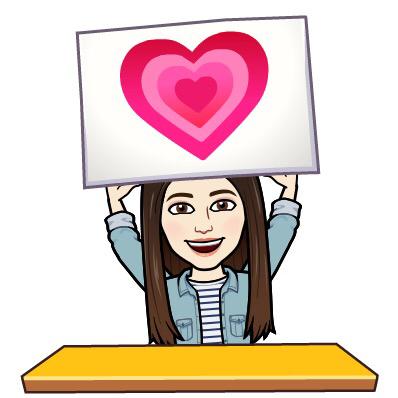 	Sevgili öğrencim,	Birbirimizden ayrı kaldığımız bu süreçte senin gibi bende okulumu ve sizleri özledim. Hepimizin sağlıklı olması için bir süre daha evimizde kalmamız gerekiyor. Bu süreçte eminim ki derslere devam ediyorsun, kitaplarını okuyorsun, ailenle vakit geçirip oyunlar oynuyorsun. Hatta belki de daha önce hiç yapmadığın yeni şeyler deniyorsun. Şimdi sana sınıfta yaptığımız gibi bir rehberlik etkinliğini evinde yapmayı teklif ediyorum. Senden istediğim sosyal iletişimimizin devamı için bana bir mektup yazman.Mektubunda bu süreçte neler yaptın, neler öğrendin? Mesela en çok ne yapmak hoşuna gitti? Arkadaşlarına neler tavsiye edersin? Okulun açıldığı ilk gün için planların neler? Bu mektup aracılığı ile arkadaşlarına ve öğretmenlerine bir mesaj iletmek isteseydin bu ne olurdu? Bu soruların cevapları dışında anlatmak istediklerini de yazabilirsin. Mektubunun fotoğrafını çekip benimle paylaşabilirsin  Tekrar okula döndüğümüzde mektubun hakkında daha çok konuşabiliriz. Heyecanla mektubunu bekliyorum ve unutma tekrar yüz yüze görüşene kadar kendine çok iyi bak, sağlıkla kal  gulluorhan91@gmail.com adresinden ulaşabilirsiniz bana 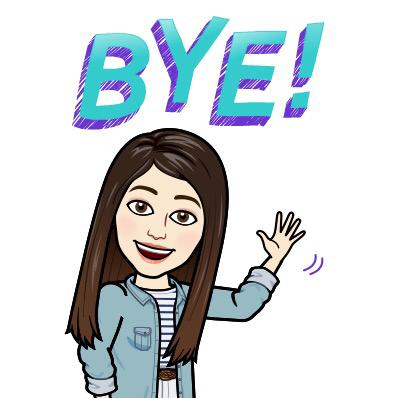 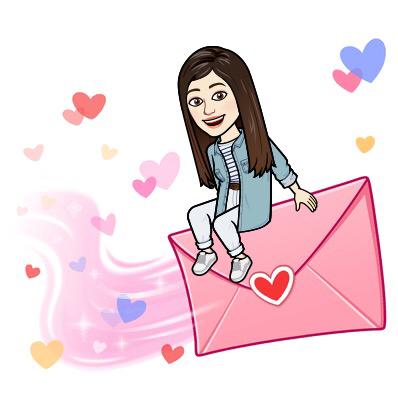 